Grupa JeżykiPiątek : 09.04.2021r.Temat tygodnia: Chciałbym być kosmonautąTemat dnia: Na niebie pełno gwiazd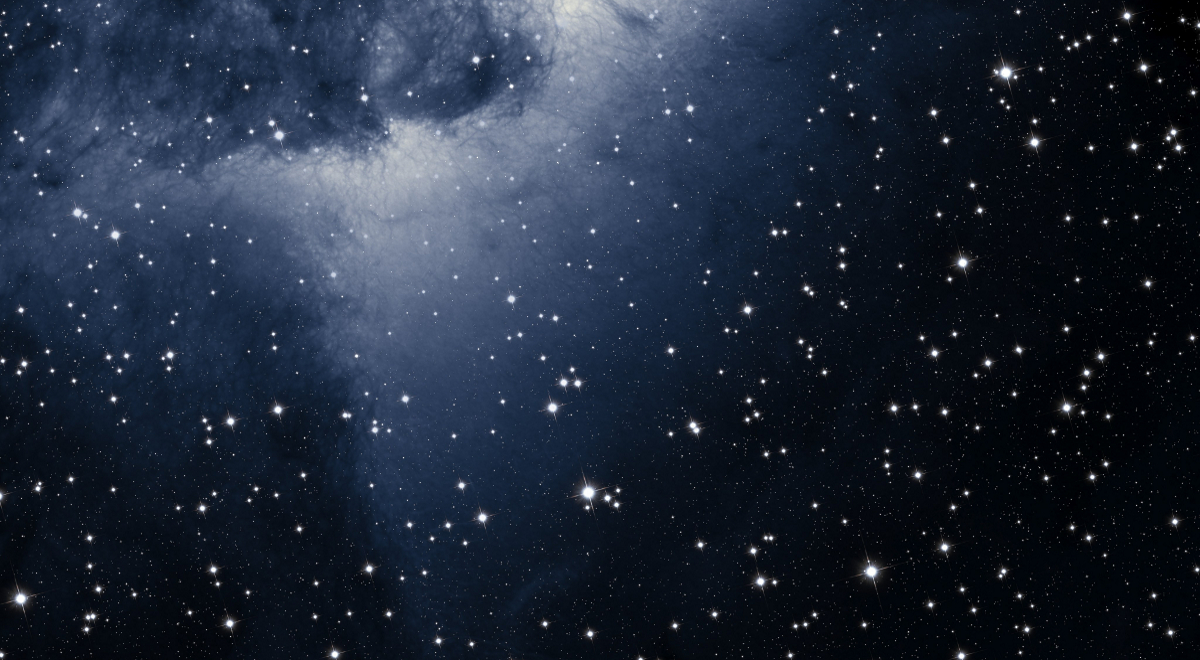 Zabawa z wykorzystaniem wiersza Ewy Szelburg – Zarembiny Idzie niebo” Idzie niebo ciemną nocą”Idzie niebo ciemną nocą,                                dziecko maszeruje w miejscu
ma w fartuszku pełno gwiazd.                        kołysze się na boki, tworząc przed sobą                                                                                               fartuszek z rąkGwiazdy świecą i migocą,                              podnosi ręce do góry i szybko obraca dłońmiAż wyjrzały ptaszki z gniazd.                         kołysze się na boki, trzymając ręce na biodrachJak wyjrzały, zobaczyły                                  tworzy z rąk daszek nad oczami, wykonuje skręt                                                                          głowy w jedna i w drugą stronęTo nie chciały dłużej spać                               wykonuje gest przeczenia palcem
Kaprysiły, grymasiły,                                      swobodnie porusza różnymi częściami ciałaŻeby im po jednej dać.                                     kłania sięGwiazdki nie są do zabawy,                            wskazuje ręką na nieboTożby nocka była zła                                       trzyma głowę rękami i kiwa nią na bokiBo usłyszy kot kulawy,                                    kładzie palec wskazujący na ustach
cicho bądźcie! Aaa…                                       układa złożone ręce przy uchu- jak poduszki                                                                          i przykuca, usypiaKarty pracy strona 16Wskazywanie różnic miedzy UfoludkamiZabawa przy piosence Kosmo Żabkahttps://youtu.be/58IpZcC7KNkZabawa klasyfikacyjna Od najmniejszej do największej.Proszę o wycięcie różnej wielkości gwiazdek i rozsypanie  ich na podłodze, zadaniem dziecka jest ułożenie gwiazdek od najmniejszej do największej.Spacer po podwórku: prosimy o odszukanie razem z dzieckiem pierwszych oznak wiosny,  zrobienie zdjęcia, a chętne osoby wysłanie ich na naszą stronę Meesenger.Zabawa rozwijająca inwencje twórczą – Niebo pełne gwiazdWykorzystujemy wcześniej wycięte gwiazdki. Dziecko maluje kartkę niebieska farbą, a następnie przykleja na tą farbę gwiazdki wycięte przez rodziców tworząc piękne niebo.Nauka rymowanki " Kosmonauta idzie dróżką,  przytupuje jedną nóżką,  klaszcze w ręce raz i dwa,        podskakuje: hopsa, sa.  Już w rakiecie prosto siada,   kiwa głową na sąsiada,  ster rakiety w ruch już wprawia,  choć to wcale nie zabawa,  i rakieta się unosi,  bo ją o to ładnie prosi"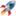 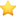 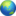 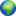 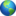 Ćwiczenia grafomotorycznePozdrawiam Agnieszka Gęśla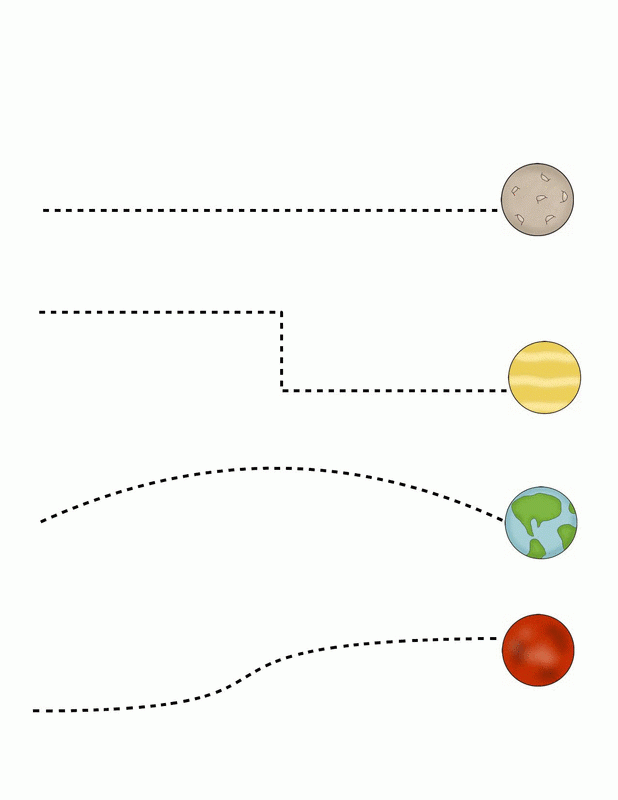 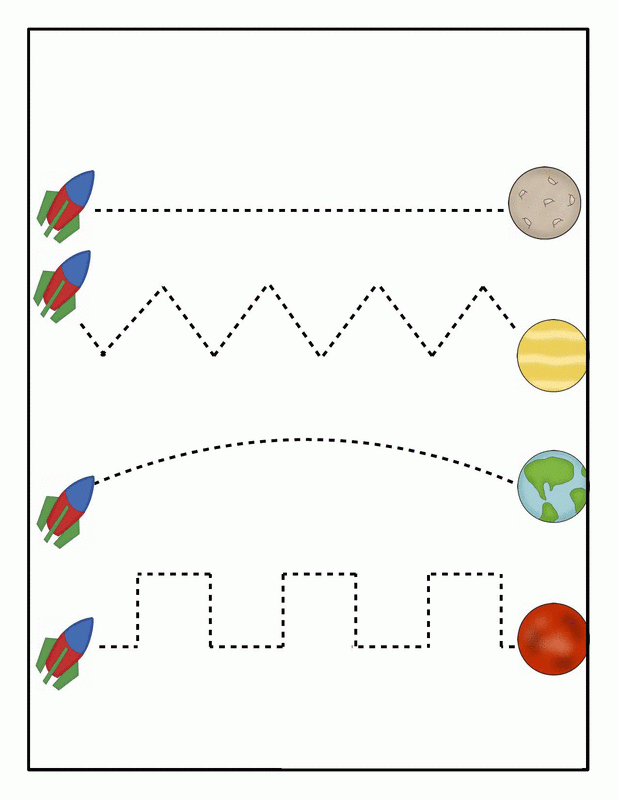 